Research Administration Network AgendaMeeting Location: Centennial Engineering Center-Stamm Commons Room 1044December 10, 20199:00am to 10:00amResearch Administration Network Mix and MingleTest Your Knowledge! Research Administration JeopardyEnjoy light refreshments courtesy of the Office for the Vice President for ResearchLINKS TO UPCOMING EVENTS AND ANNOUNCEMENTSAs a RAN member we would like to invite you to share upcoming research events and announcements with the network. In order for us to include your information, please provide a brief description of the event/announcement and a link to the information that you would like shared. Please send your requests to osp@unm.edu with the subject line of “Share With RAN”Do you have questions or topics that you would like to be covered at our next RAN meeting?  Please click here to submit, or visit the following URL: https://forms.unm.edu/forms/osp_ran_questions. 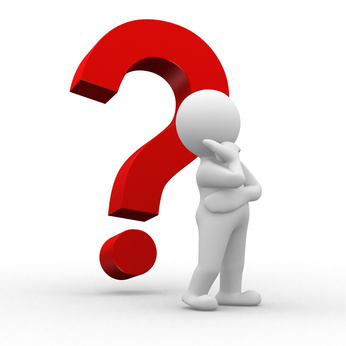 